JOB DESCRIPTIONJob title			School Technician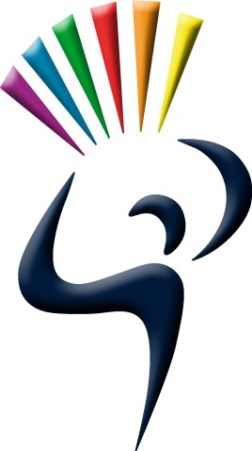 Specialism			ScienceResponsible to			Technical Services ManagerSalary				Grade 6 (£15,543)Contract			Permanent, 37 hours per week, 40 weeks per yearJob Purpose			 To provide an outstanding service and operationally co-ordinate the day to day provision of technical support within the science department and any other technical areas when requiredKey ResponsibilitiesTo maintain apparatus – including:Satisfactory systems of storage, delivery and retrievalCleaning glasswareReporting and making up lossesTo maintain laboratories and preparation areas to include:Clearing away apparatus after lessonsClearing work areas and sinksRegular checks of equipment in storage areas in laboratories – number and conditionTo operate and control ICT, and paper resources to include collection, filing retrieval and preparation where appropriateTo order equipment (including making cash purchases) and maintaining adequate financial records of expenditureTo ensure that safety procedures are followed in the use and preparation of equipment, chemicals etc.To the maintenance of stock control and storage with regard to safety regulationsTo contribute to specific and cross-department initiatives e.g. field courses, open evenings, animal & plant husbandryTo contribute to initiatives in GCSE and A-level examination assessment (including assistance in lessons in support of staff involvement in the planning and preparation stage of assessments)To support students in the classroom as and when required by the teachers To ensure that work and registers are passed to cover teachersTo handle petty cashTo prepare reagents and solutions including concentrated acids and volumetric solutionsTo maintain microbiological cultures including aseptic work and the disposal of contaminated materialsTo advise on room changes on occasions deemed necessary for efficient use of resourcesThe maintenance of portable electrical apparatus – includingPeriodic checks of equipment (cables, fuses and plugs)Check, record and maintain Portable Appliance Testing equipment in science Fault finding and repairsOther requirements of the postTo participate in Staff Training Days and other training opportunities in disaggregated time, as requiredTo participate in other continuing professional development opportunities, as required or agreedTo participate in the academy programme of Performance Management To participate fully in team self-reviews and other agreed procedures for monitoring the quality of student support To provide invigilation as requiredTo comply with all financial, safety, data protection, IT software licensing, child protection and equal opportunity requirements and any other relevant guidelinesTo undertake any other reasonable duties as may be agreed from time to time with the Coordinator or the PrincipalCommitment to Rawlins values which are based on Christian and British valuesTo uphold and promote the Rawlins WayWe respect and care for each otherWe work hard to learn and to achieveWe face challenges positively togetherOther reasonable duties that the Principal may ask you to perform.Dated:                  _______________________________________________Signed:                 Postholder:       		_______________________________________________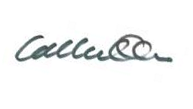                               Principal: 		            	_______________________________________________The Academy is committed to safeguarding and promoting the welfare of the young people and expects all staff and volunteers to share this commitment.  This post is subject to an Enhanced Disclosure and Barring checkThis post is subject to an Enhanced Disclosure and Barring Service check. 